IJCAI-2021 Montreal Virtual RealityAugust, 2021SPONSORSHIP AND EXHIBITION GUIDE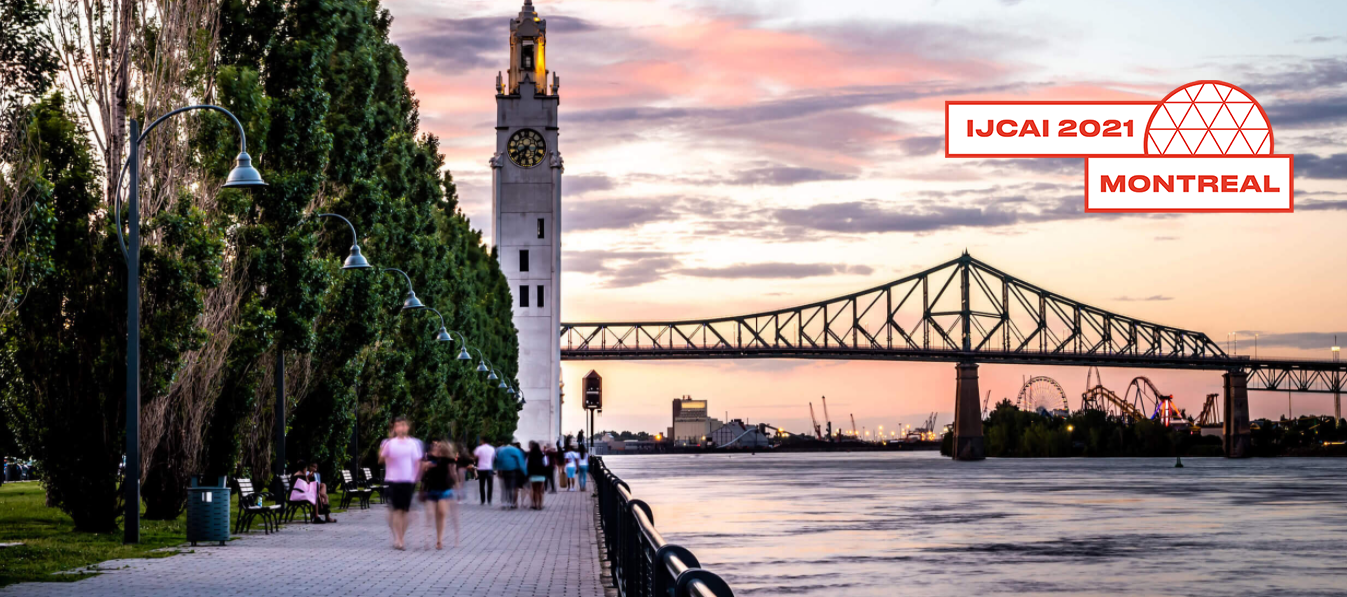 The International Joint Conferences on Artificial Intelligence, IJCAI, is the most prestigious international gathering of Artificial Intelligence (AI) researchers. Every year IJCAI is held in a different country jointly sponsored by the IJCAI organization and the national AI society of the host nation. IJCAI-2021 is planned to be held in Montreal-themed Virtual Reality, Canada, in August, 2021. This will be the 30th IJCAI conference since the first IJCAI conference was held in 1969.IJCAI-2021 will gather top AI researchers and experts from all over the world, and due to its proximity, ​we invite you to participate in the sponsor and exhibitor program for IJCAI-2021. This will provide an excellent opportunity to demonstrate your brand to some of the world’s brightest minds working on AI, Robotics, and Machine Learning – areas at the forefront of the world’s most exciting technological changes. Your brand will also be exposed to millions of viewers and readers through media reports about the conference. While participating in the conference, you will also have access to networking opportunities. Your support for IJCAI-2021 will allow us to expand participation in IJCAI-2021. The increased participation will, in turn, allow you to increase your brand awareness in the high-tech labour market. Thank you for your interest in supporting IJCAI-2021! We look forward to welcoming you to Montreal, Canada virtually in 2021! Yours sincerely, IJCAI-2021 Local Arrangements Committee GENERAL INFORMATIONTentative Dates TBAVenueIJCAI-2021 will be held in Montreal-themed Virtual Reality, online. IJCAI-2021 will offer plenty of virtual space for exhibitions from sponsors and publishers. By arranging hyperspace instant travel portals and poster presentations to be placed in close proximity exhibition booths, the conference will maximize participation and interest in the exhibits. For mobile devices’ users, we will also arrange Whova mobile app exhibitor presentations and interactions.ScopeBased on previous IJCAI conferences, we expect over 4,000 participants from the world’s top technical universities, research labs, and industry firms to attend IJCAI-2021. The IJCAI-2021 technical standards will be very high. Typically, only about 20% or less of submitted papers will be selected for oral or poster presentation at IJCAI-2021. This means that our participants will consist of the world’s best AI experts. Deadline 15 May 2021.  Special requests might be entertained on a case-by-case basis.OVERVIEW OF COLLABORATIONSContact: IJCAI Sponsorship Officer:  Chengqi Zhang (Chengqi.zhang@uts.edu.au)IJCAI-2021 Sponsorship Co-Chair: Han Yu (han.yu@ntu.edu.sg)Joëlle Pineau (jpineau@cs.mcgill.ca) Takayuki Ito (ito@i.kyoto-u.ac.jp)Yilei Shao (yilei.shao@highlightsedu.com)Objectives of the CollaborationThanks to the generous support by our sponsors, IJCAI-2021 aims to support more participation by students and academic researchers. The easiest and most typical means by which sponsors may contribute to IJCAI-2021 is through a flat amount of funding towards the organization of the conference in general. IJCAI-2021 is pleased to offer several tiers of benefits to sponsors. In addition, the Local Arrangements Committee will do its best to accommodate alternative forms of support. The intention of the IJCAI-2021 Local Arrangements Committee is to ensure that all sponsors receive the highest recognition in return for their generous supports to the conference. Types of CollaborationsThere are four types of collaborations available to IJCAI-2021 partners. Main Conference CollaborationSponsors of IJCAI-2021 enjoy various benefits, including registrations to the full technical conference, exhibition spaces, and display of their company logos in printed materials, on conference signage, and on the conference website. Please refer to the sponsorship levels on the next page for more details.Industry Day: Please refer to the industry day  information on Pages 7 and10 for more details.Exhibition: Please refer to the exhibition information on Pages 7 and 11 for more details.Donation: IJCAI accepts donations in any amount. The Donation Form can be found on Page 15.A breakdown of all collaboration levels and benefits is on the next page. How to Sponsor     ​	   Diamond: US$60,000The sponsorship entails the following:9 complementary full registrations (these include welcome reception, full access to technical program, industry day and the exhibits)4 complimentary exhibitor registrations1 complementary diamond level exhibit booth in virtual reality with one png static flyer, one interview table, one customized 5 minute Youtube video and either a resume-dropoff box or an iframable website + Whova app diamond level exhibitor presentationOptional presentations or demonstrations during the industry days (up to 4)9 pieces of advertisements in the Job Match program on the IJCAI-2021 webpagePlus, the display of the sponsor’s name and logo in:Online materials, as schedule permitsIJCAI-2021 website, proceedings and e-brochureIJCAI-2021 registration areaIJCAI-2021 virtual platform Signs at appropriate conference eventsIf the sponsor continues to sponsor IJCAI at Platinum level or above in past three conferences in a row,the logo of this sponsor will be also displayed in the IJCAI Trustee webpage (https://www.ijcai.org/) for one year andthe sponsor is entitled four additional complementary registrationsPlatinum: US$30,000The sponsorship entails the following:6 complementary full registrations (these include welcome reception, full access to technical program, industry day and the exhibits)3 complimentary exhibitor registrations1 complementary platinum level exhibit booth in virtual reality with one png static flyer, one interview table, one customized video 5 minute Youtube video + Whova app platinum level exhibitor presentationOptional presentation or demonstration during the industry days (up to 2)6 pieces of advertisements in the Job Match program on the IJCAI-2021 webpagePlus, the display of the sponsor’s name and logo in:Online materials, as schedule permitsIJCAI-2021 website, proceedings and e-brochureIJCAI-2021 registration areaIJCAI-2021 virtual platform Signs at appropriate conference eventsIf the sponsor continues to sponsor IJCAI at Platinum level or above in past three conferences in a row,the logo of this sponsor will be also displayed in the IJCAI Trustee webpage (https://www.ijcai.org/) for one year andthe sponsor is entitled two additional complementary registrationsGold: US$20,000The sponsorship entails the following:4 complementary full registrations (these include welcome reception, full access to technical program, industry day and the exhibits)2 complimentary exhibitor registrations1 complementary gold level exhibit booth in virtual reality with one png static flyer and one interview table + Whova app gold level exhibitor presentation5 pieces of advertisements in the Job Match program on the IJCAI-2021 webpagePlus, the display of the sponsor’s name and logo in:Online materials, as schedule permitsIJCAI-2021 website, proceedings and e-brochureIJCAI-2021 registration areaIJCAI-2021 virtual platform Signs at appropriate conference eventsSilver: US$10,000The sponsorship entails the following:2 complementary full registrations (these include welcome reception, full access to technical program, industry day and the exhibits)4 pieces of advertisements in the Job Match program on the IJCAI-2021 webpagePlus, the display of the sponsor’s name and logo in:Online materials, as schedule permitsIJCAI-2021 website, proceedings and e-brochureIJCAI-2021 registration areaIJCAI-2021 virtual platform Signs at appropriate conference eventsSpecific Item SponsorsOpening Reception sponsor (min US$ 10,000)Acknowledgement will be shown throughout the reception virtual space and in the e-brochureThe Main: A Special category. No upper limit and by invitation only (at most one sponsor exclusively each year)The sponsorship entails the following:An optional 150-second (2.5 minutes) AI related video show of Sponsor’s choice in the opening ceremony of IJCAI-202112 complementary full registrations (these include welcome reception, full access to technical program, industry day and the exhibits)6 complimentary exhibitor registrations1 complementary diamond level exhibit booth in virtual reality with one png static flyer, one interview table, one customized 5 minute Youtube video and either a resume-dropoff box or an iframable website and logo-branded hyperspace portals throughout virtual reality+ Whova app main level exhibitor presentationThe exhibitor booth at the center of virtual reality spaceThe slogan: brought to you by COMPANY NAME on the e-brochure and transitions slidesOptional presentation or demonstration during the industry days (up to 6)12 pieces of advertisements in the Job Match program on the IJCAI-2021 webpagePlus, the display of the sponsor’s name and logo in:Online materials, as schedule permitsIJCAI-2021 website, proceedings, e-brochure accompanied by the ‘brought to you by’ sloganIJCAI-2021 registration areaIJCAI-2021 virtual platform Signs at appropriate conference eventsIf the sponsor continues to sponsor IJCAI at Platinum level or above in past three conferences in a row,the logo of this sponsor will be also displayed in the IJCAI Trustee webpage (https://www.ijcai.org/) for one year andthe sponsor is entitled four additional complementary registrations For the reference of the IJCAI sponsors in the last three years, click the following links:IJCAI-2020 sponsors: https://ijcai20.org/sponsors/IJCAI-2019 sponsors: https://www.ijcai19.org/sponsors.htmlIJCAI-2018 sponsors: http://ijcai-18.org/sponsors-and-exhibits/sponsors/index.htmlINDUSTRY DAY SPONSORSHIPContact: IJCAI-2021 Industry Day Chair: Han Yu (han.yu@ntu.edu.sg)The Industry Day brings together researchers, entrepreneurs, and executives to exchange insights on the role of AI in consumer, corporate, and government applications.  With talks by industry leaders, a panel and an exhibition of ongoing projects that leverage nearby major industry and research institutions, the Industry Day programme provides a unique opportunity for research and industry innovators to engage in dialogs about major trends in Cognitive Computing, Big Data Insight, and other overarching themes in AI.  Industry Day Special: US$10,000This level of support would entail the following:2 complementary registrations for Industry DaysOptional presentation or demonstration during the Industry Day programmePlus, the display of the sponsor’s name and logo in:Printed materials, as schedule permitsIJCAI-2021 website and proceedingsIJCAI-2021 registration areaIJCAI-2021 virtual platform Signs at appropriate conference events	  EXHIBITIONSContact​: IJCAI-2021 Sponsorship Co-Chair: Han Yu (han.yu@ntu.edu.sg)An important type of support you may give to IJCAI-2021, independent of the other forms, is to participate as a main conference exhibitor. In this fashion you would make visible to the academic and industrial community your positioning in the field and help provide conference participants with a concrete reference to your current uses, needs and opportunities for Artificial Intelligence.Each exhibitor will have a virtual booth. Basic Exhibitor Stand: USD 5,000 per exhibition booth for commercial exhibitors USD 2,500 per exhibition booth for publishers, universities and non-profit organizationsThis option includes: One exhibitor passStatic png flyerHOW TO SPONSOR OR EXHIBIT Thank you for your interest in supporting IJCAI-2021! Please complete the appropriate commitment form as soon as possible and send them to Han Yu (han.yu@ntu.edu.sg). You could also contact the exhibition or the sponsorship chairs by e-mail to discuss your requirements further.  Payment method Payment can be made by bank transfer in US Dollars ($), payable as follows: Bank fees must be paid by the sponsor or exhibitor. All invoices should be paid prior to arrival in the exhibition. We will not allow build-up if a balance is outstanding. Confirmation of your sponsorship and stand space will be e-mailed to you together with an accompanying receipt for the amount received. Cancellations and Refunds Cancellations prior to May 1, 2021 will be no cancellation fee charged.  T​hereafter, no refunds will be made.Insurance Companies participating in the conference are required to take out appropriate insurance. IJCAI-2021 is not liable for any losses that sponsors or exhibitors experience as part of their participation in the conference. 	Tutorials August 21-22 (Sat-Sun)Workshops August 21-22 (Sat-Sun)Main Technical Program August 23-26 (Mon-Thu)Exhibit Program August 23-26 (Mon-Thu)Industry Day August 25 (Wed)ReceptionAugust 23 (Mon) EveningSWIFT code DEUTDE6FXXX IBAN code DE69 6807 0030 0140 0209 00 Routing # 68070030 Receiving Bank Address DEUTSCHE BANK AG, Global Transaction Banking, Theodor-Heuss-Str. 3, D-70174 (<=postal code) Stuttgart (city), Germany Name(s) on Receiving Account IJCAI (Bernhard Nebel and Vesna Sabljakovic-Fritz) Address of Account Holder at Receiving Bank c/o Prof. Bernhard Nebel, Georges-Köhler-Allee 52, D-79110 Freiburg, Germany Account type Checking Email for payment notification nebel@ijcai.org​, ​vsfritz@ijcai.org MAIN CONFERENCE​ SPONSORSHIP APPLICATION We want to make a contribution to the development of Artificial Intelligence by supporting the organization of the IJCAI-2021 conference. Sponsorship Level (Diamond, Platinum, Gold, Silver): _______________________________ Confirm amount of sponsorship:                               USD____________________________ Company/Organization:     ___________________________________________________Company/Organization name to use in publicity material, if different:                                            ___________________________________________________ Address:  ________________________________________________________________ City: _________________________ State (if US): ______ Postal Code: ______________Country:  _____________________________________________Contact person: ____________________________________ Position:  _______________________________________ Telephone:  (+         ) _____________________________ Email: _____________________________________ Please provide us also with a high-resolution electronic copy of the sponsor’s logo and website URL by email to ​ Han Yu (han.yu@ntu.edu.sg).​ The sponsor agrees to its use as outlined in the IJCAI-2021 Sponsorship Opportunities brochure.  On behalf of the Company, I consent and undertake to comply with the sponsorship rules and my obligations as a donor from the moment I sign this contract. I enclose a banker’s check made out to International Joint Conferences on Artificial Intelligence or a copy of the bank transfer made to the Account indicated in the Sponsorship Booklet. Signature & Company Stamp: _________________________,  _____ of _______________________, 20________ INDUSTRY DAY ​ SPONSORSHIP APPLICATION We want to make a contribution to the development of Artificial Intelligence by supporting the organization of the IJCAI-2021 conference. Sponsorship Level (Special, Exhibitor):   _Industry Days____________________ Confirm amount of sponsorship:             USD_10,000_________________ Company/Organization:     ___________________________________________________ Company/Organization name to use in publicity material, if different:                                            ___________________________________________________ Address:  ________________________________________________________________ City: _________________________ State (if US): ______ Postal Code: __________ Country:  _____________________________________________ Contact person: ____________________________________ Position:  ____________________________________ Telephone:  (+         ) _____________________________ Email: _____________________________________ Please provide us also with a high-resolution electronic copy of the sponsor’s logo and website URL by email to Han Yu (han.yu@ntu.edu.sg).​ The sponsor agrees to its use as outlined in the IJCAI-2021 Sponsorship Opportunities brochure.  On behalf of the Company, I consent and undertake to comply with the sponsorship rules and my obligations as a donor from the moment I sign this contract. I enclose a banker’s check made out to International Joint Conferences on Artificial Intelligence or a copy of the bank transfer made to the Account indicated in the Sponsorship Booklet. Signature & Company Stamp: _________________________,   _____ of _______________________, 20________ INDUSTRY DAY ​ SPONSORSHIP APPLICATION We want to make a contribution to the development of Artificial Intelligence by supporting the organization of the IJCAI-2021 conference. Sponsorship Level (Special, Exhibitor):   _Industry Days____________________ Confirm amount of sponsorship:             USD_10,000_________________ Company/Organization:     ___________________________________________________ Company/Organization name to use in publicity material, if different:                                            ___________________________________________________ Address:  ________________________________________________________________ City: _________________________ State (if US): ______ Postal Code: __________ Country:  _____________________________________________ Contact person: ____________________________________ Position:  ____________________________________ Telephone:  (+         ) _____________________________ Email: _____________________________________ Please provide us also with a high-resolution electronic copy of the sponsor’s logo and website URL by email to Han Yu (han.yu@ntu.edu.sg).​ The sponsor agrees to its use as outlined in the IJCAI-2021 Sponsorship Opportunities brochure.  On behalf of the Company, I consent and undertake to comply with the sponsorship rules and my obligations as a donor from the moment I sign this contract. I enclose a banker’s check made out to International Joint Conferences on Artificial Intelligence or a copy of the bank transfer made to the Account indicated in the Sponsorship Booklet. Signature & Company Stamp: _________________________,   _____ of _______________________, 20________ APPLICATION AND CONTRACT FOR ​EXHIBITOR  Check your organization type:   Commercial (USD 5000)                 _______                                                    Nonprofit or publisher (USD 2500)  _______                                                    Academic  (USD 2500)                 _______ Indicate number of extras, or 0 for none: 4-day exhibitor pass (USD 150)           _______ Confirm total order amount:  USD__________________ Company/Organization:     ___________________________________________________ Name that should appear on the booth and in publicity material, if different:                                            ___________________________________________________  Address:  ________________________________________________________________ City: _________________________ State (if US): ______ Postal Code: __________ Country:  _____________________________________________ Contact person: ____________________________________ Position:  ____________________________________ Telephone:  (+         ) _____________________________ Email: _____________________________________ Please provide us also with a high-resolution electronic copy of the sponsor’s logo and website URL by email to Han Yu (han.yu@ntu.edu.sg)​. The exhibitor agrees to its use as outlined in the IJCAI-2021 Sponsorship Opportunities brochure. On behalf of the Company, I consent and undertake to comply with the sponsorship rules and my obligations as a donor from the moment I sign this contract. I enclose a banker’s check made out to International Joint Conferences on Artificial Intelligence or a copy of the bank transfer made to the Account indicated in the Sponsorship Booklet.  Signature & Company Stamp: _________________________,   _____ of _______________________, 20________DONATION FORMWe want to make a contribution to the development of Artificial Intelligence by supporting the organization of the IJCAI-2021 conference. Amount of donation:           USD__________________ Company/Organization:     ___________________________________________________ Company/Organization name to use in publicity material, if different:                                            ___________________________________________________ Address:  ________________________________________________________________ City: _________________________ State (if US): ______ Postal Code: __________ Country:  _____________________________________________ Contact person: ____________________________________ Position:  ____________________________________ Telephone:  (+         ) _____________________________ Email: _____________________________________ Please provide us also with a high-resolution electronic copy of the sponsor’s logo and website URL by email to Han Yu (han.yu@ntu.edu.sg).  On behalf of the Company, I consent and undertake to comply with the sponsorship rules and my obligations as a donor from the moment I sign this contract, and will send the donation to IJCAI-2021 via bank transfer as instructed in the IJCAI-2021 Sponsorship Booklet. Signature & Company Stamp: _________________________,   _____ of _______________________, 20________DONATION FORMWe want to make a contribution to the development of Artificial Intelligence by supporting the organization of the IJCAI-2021 conference. Amount of donation:           USD__________________ Company/Organization:     ___________________________________________________ Company/Organization name to use in publicity material, if different:                                            ___________________________________________________ Address:  ________________________________________________________________ City: _________________________ State (if US): ______ Postal Code: __________ Country:  _____________________________________________ Contact person: ____________________________________ Position:  ____________________________________ Telephone:  (+         ) _____________________________ Email: _____________________________________ Please provide us also with a high-resolution electronic copy of the sponsor’s logo and website URL by email to Han Yu (han.yu@ntu.edu.sg).  On behalf of the Company, I consent and undertake to comply with the sponsorship rules and my obligations as a donor from the moment I sign this contract, and will send the donation to IJCAI-2021 via bank transfer as instructed in the IJCAI-2021 Sponsorship Booklet. Signature & Company Stamp: _________________________,   _____ of _______________________, 20________